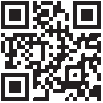 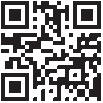 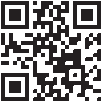 ПОЛЕЗНЫЕ РЕСУРСЫДЛЯ РОДИТЕЛЕЙ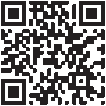 www.растимдетей.рфНавигатор для современныхродителей — федеральный портал информационно- просветительской поддержки родителей Растимдетей.рф8 (800) 444-22-32(бесплатно,с 9.00 до 18.00по рабочим дням)Горячая линия по оказанию помощи родителям в рамках национального проекта «Образование» оказывается психолого- педагогическая, методическая и консультативная помощь родителям, а также гражданам, желающим принять ребенка на воспитаниев семью.8-800-2000-122(бесплатно, круглосуточно)Всероссийский Детский телефон доверия: психологическое консультирование, экстренная и кризисная психологическая помощь для детей в трудной жизненной ситуации, подростков и их родителей8–800–200-19-10Телефонная линия «Ребенок в опасности» Следственного комитета РФ: дети, их родители, а также все неравнодушные граждане, обладающие информацией о совершенном или готовящемся преступлении против несовершеннолетнего или малолетнего ребенка, могут позвонитьпо бесплатному круглосуточному номеру телефона.www.ya-roditel.ruЯ — родитель: портал для ответственных родителей и тех, кто хочет ими стать, поддерживаемый Фондом поддержки детей, находящихся в трудной жизненной ситуацииfond-detyam.ruФонд поддержки детей, находящихся в трудной жизненной ситуацииnetaddiction.ruПортал «Интернет-зависимость»: информационный портал о профилактике и лечении интернет-аддикций8-800-600-31-14(бесплатно, круглосуточно)Горячая кризисная линия для оказания психологической помощи несовершеннолетним и их родителям (законным представителям) на базе Федерального координационного центра по обеспечению психологической службы в системе образования ФГБОУ ВО МГППУ. Целью работы круглосуточной линии является работа с кризисным состоянием детей, родителей и других обратившихся с кризисной проблематикой обращений.www.fcprc.ruФГБУ «Центр защиты прав и интересов детей»: специализированные страницы сайта Центра защиты прав и интересов детей: «Твое право», «Информационная безопасность», «Ценность» и «Ответственное поведение — ресурс здоровья» содержат полезные материалы,информацию о профилактике социально-негативных явлений